Troskliwy PasterzW kraju Pana Jezusa panują korzystne warunki przyrodnicze do wypasu owiec. Od setek lat pasterstwo jest zajęciem wielu mieszkańców tego kraju. 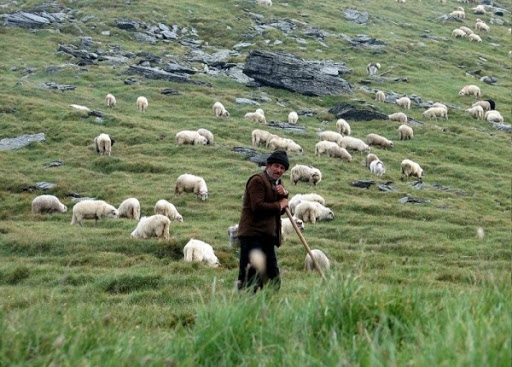 Co robi pasterz?Po czym możemy poznać dobrego pasterza?Dobry pasterz dba o każdą owieczkę. Troszczy się o jedzenie i picie dla niej. Chroni ją przed drapieżnymi zwierzętami, które mogłyby wyrządzić jej krzywdę. Pewnego razu Pan Jezus opowiedział uczniom taką historię: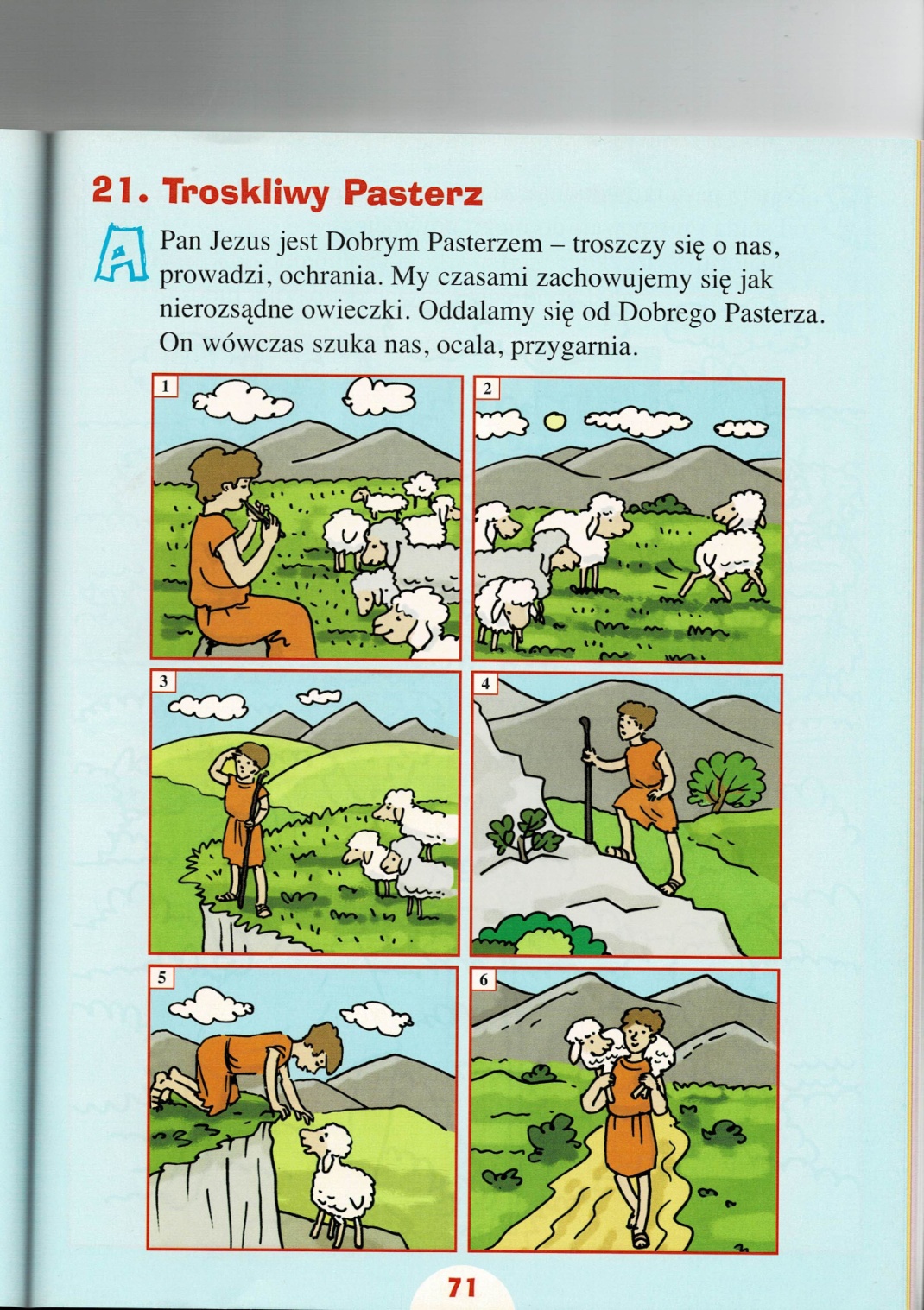 Pewien pasterz miał stado liczące sto owiec. Każdego dnia rano wyprowadzał je na pastwisko, by miały jak najlepsze pożywienie. Wieczorem z powrotem prowadził je do zagrody, sprawdzając, czy któraś z nich nie zaginęła. Pewnego razu jedna ze stu owieczek oddaliła się od stada. Nie było jej w najbliższej okolicy. Pasterz zaczął poszukiwania. Pozostawił stado w bezpiecznym miejscu i wyruszył w drogę. Lękał się o owieczkę. Wiedział, że jest sama. Martwił się, czy nic jej się nie stało. Po dłuższym czasie odnalazł ją zaplątaną w ciernie, między skałami. Wziął ją na ramiona i wrócił do stada. Dlaczego pasterz tak usilnie zabiegał o odnalezienie jednej owieczki, skoro miał w stadzie jeszcze dziewięćdziesiąt dziewięć?Co możemy powiedzieć o takiej postawie pasterza?Dobry pasterz dba o każdą z owiec i nie chce, by spotkało ją coś złego. Pan Jezus powiedział swoim uczniom, że On jest Dobrym Pasterzem. Troszczy się o każdego człowieka, jak pasterz o swoje owce. 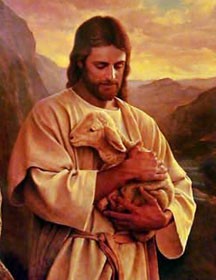 